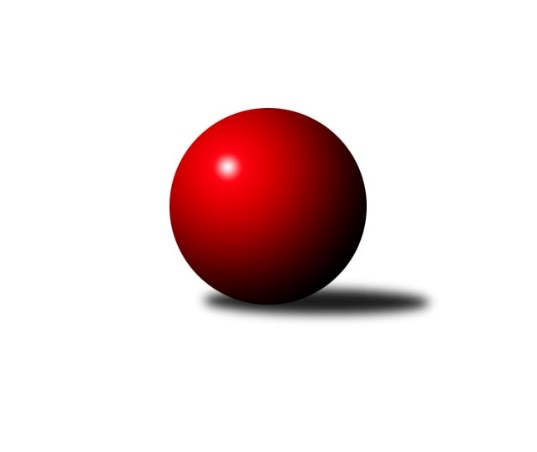 Č.3Ročník 2022/2023	24.5.2024 3. KLM C 2022/2023Statistika 3. kolaTabulka družstev:		družstvo	záp	výh	rem	proh	skore	sety	průměr	body	plné	dorážka	chyby	1.	TJ Odry	3	3	0	0	19.0 : 5.0 	(45.5 : 26.5)	3416	6	2282	1133	26	2.	TJ Unie Hlubina	3	3	0	0	18.0 : 6.0 	(41.5 : 30.5)	3336	6	2237	1099	29	3.	TJ Sokol Luhačovice	3	2	0	1	14.0 : 10.0 	(34.5 : 37.5)	3218	4	2175	1044	27	4.	Sokol Přemyslovice	3	2	0	1	12.0 : 12.0 	(32.0 : 40.0)	3135	4	2134	1001	40.3	5.	TJ Opava	2	1	0	1	9.0 : 7.0 	(22.0 : 26.0)	3097	2	2127	970	42	6.	KK Zábřeh B	3	1	0	2	12.0 : 12.0 	(37.0 : 35.0)	3315	2	2218	1097	28.3	7.	TJ Sokol Bohumín	3	1	0	2	11.0 : 13.0 	(36.5 : 35.5)	3255	2	2207	1048	31	8.	TJ Prostějov	3	1	0	2	11.0 : 13.0 	(33.5 : 38.5)	3178	2	2175	1004	42.3	9.	KK Jiskra Rýmařov	3	1	0	2	9.0 : 15.0 	(40.0 : 32.0)	3295	2	2197	1098	28.3	10.	SKK Ostrava ˝A˝	3	1	0	2	9.0 : 15.0 	(35.0 : 37.0)	3103	2	2090	1014	43	11.	TJ Spartak Přerov B	3	1	0	2	8.0 : 16.0 	(28.0 : 44.0)	3150	2	2181	969	39.3	12.	KK Šumperk	2	0	0	2	4.0 : 12.0 	(22.5 : 25.5)	3236	0	2193	1043	37Tabulka doma:		družstvo	záp	výh	rem	proh	skore	sety	průměr	body	maximum	minimum	1.	TJ Odry	2	2	0	0	13.0 : 3.0 	(27.5 : 20.5)	3468	4	3528	3408	2.	TJ Sokol Luhačovice	2	2	0	0	12.0 : 4.0 	(25.0 : 23.0)	3338	4	3345	3330	3.	Sokol Přemyslovice	2	2	0	0	10.0 : 6.0 	(24.0 : 24.0)	3115	4	3124	3105	4.	TJ Sokol Bohumín	1	1	0	0	7.0 : 1.0 	(16.5 : 7.5)	3206	2	3206	3206	5.	TJ Unie Hlubina	1	1	0	0	6.0 : 2.0 	(14.5 : 9.5)	3215	2	3215	3215	6.	KK Jiskra Rýmařov	2	1	0	1	8.0 : 8.0 	(28.0 : 20.0)	3345	2	3379	3310	7.	TJ Spartak Přerov B	2	1	0	1	7.0 : 9.0 	(20.5 : 27.5)	3227	2	3252	3201	8.	TJ Opava	0	0	0	0	0.0 : 0.0 	(0.0 : 0.0)	0	0	0	0	9.	KK Zábřeh B	1	0	0	1	3.0 : 5.0 	(11.0 : 13.0)	3158	0	3158	3158	10.	TJ Prostějov	1	0	0	1	2.0 : 6.0 	(6.0 : 18.0)	3197	0	3197	3197	11.	KK Šumperk	1	0	0	1	1.0 : 7.0 	(9.5 : 14.5)	3351	0	3351	3351	12.	SKK Ostrava ˝A˝	2	0	0	2	4.0 : 12.0 	(22.0 : 26.0)	3048	0	3096	2999Tabulka venku:		družstvo	záp	výh	rem	proh	skore	sety	průměr	body	maximum	minimum	1.	TJ Unie Hlubina	2	2	0	0	12.0 : 4.0 	(27.0 : 21.0)	3397	4	3423	3371	2.	TJ Odry	1	1	0	0	6.0 : 2.0 	(18.0 : 6.0)	3363	2	3363	3363	3.	SKK Ostrava ˝A˝	1	1	0	0	5.0 : 3.0 	(13.0 : 11.0)	3159	2	3159	3159	4.	TJ Prostějov	2	1	0	1	9.0 : 7.0 	(27.5 : 20.5)	3169	2	3233	3105	5.	KK Zábřeh B	2	1	0	1	9.0 : 7.0 	(26.0 : 22.0)	3394	2	3467	3320	6.	TJ Opava	2	1	0	1	9.0 : 7.0 	(22.0 : 26.0)	3097	2	3109	3084	7.	KK Šumperk	1	0	0	1	3.0 : 5.0 	(13.0 : 11.0)	3120	0	3120	3120	8.	TJ Sokol Luhačovice	1	0	0	1	2.0 : 6.0 	(9.5 : 14.5)	3099	0	3099	3099	9.	Sokol Přemyslovice	1	0	0	1	2.0 : 6.0 	(8.0 : 16.0)	3156	0	3156	3156	10.	KK Jiskra Rýmařov	1	0	0	1	1.0 : 7.0 	(12.0 : 12.0)	3245	0	3245	3245	11.	TJ Spartak Přerov B	1	0	0	1	1.0 : 7.0 	(7.5 : 16.5)	3073	0	3073	3073	12.	TJ Sokol Bohumín	2	0	0	2	4.0 : 12.0 	(20.0 : 28.0)	3280	0	3302	3258Tabulka podzimní části:		družstvo	záp	výh	rem	proh	skore	sety	průměr	body	doma	venku	1.	TJ Odry	3	3	0	0	19.0 : 5.0 	(45.5 : 26.5)	3416	6 	2 	0 	0 	1 	0 	0	2.	TJ Unie Hlubina	3	3	0	0	18.0 : 6.0 	(41.5 : 30.5)	3336	6 	1 	0 	0 	2 	0 	0	3.	TJ Sokol Luhačovice	3	2	0	1	14.0 : 10.0 	(34.5 : 37.5)	3218	4 	2 	0 	0 	0 	0 	1	4.	Sokol Přemyslovice	3	2	0	1	12.0 : 12.0 	(32.0 : 40.0)	3135	4 	2 	0 	0 	0 	0 	1	5.	TJ Opava	2	1	0	1	9.0 : 7.0 	(22.0 : 26.0)	3097	2 	0 	0 	0 	1 	0 	1	6.	KK Zábřeh B	3	1	0	2	12.0 : 12.0 	(37.0 : 35.0)	3315	2 	0 	0 	1 	1 	0 	1	7.	TJ Sokol Bohumín	3	1	0	2	11.0 : 13.0 	(36.5 : 35.5)	3255	2 	1 	0 	0 	0 	0 	2	8.	TJ Prostějov	3	1	0	2	11.0 : 13.0 	(33.5 : 38.5)	3178	2 	0 	0 	1 	1 	0 	1	9.	KK Jiskra Rýmařov	3	1	0	2	9.0 : 15.0 	(40.0 : 32.0)	3295	2 	1 	0 	1 	0 	0 	1	10.	SKK Ostrava ˝A˝	3	1	0	2	9.0 : 15.0 	(35.0 : 37.0)	3103	2 	0 	0 	2 	1 	0 	0	11.	TJ Spartak Přerov B	3	1	0	2	8.0 : 16.0 	(28.0 : 44.0)	3150	2 	1 	0 	1 	0 	0 	1	12.	KK Šumperk	2	0	0	2	4.0 : 12.0 	(22.5 : 25.5)	3236	0 	0 	0 	1 	0 	0 	1Tabulka jarní části:		družstvo	záp	výh	rem	proh	skore	sety	průměr	body	doma	venku	1.	TJ Opava	0	0	0	0	0.0 : 0.0 	(0.0 : 0.0)	0	0 	0 	0 	0 	0 	0 	0 	2.	TJ Prostějov	0	0	0	0	0.0 : 0.0 	(0.0 : 0.0)	0	0 	0 	0 	0 	0 	0 	0 	3.	SKK Ostrava ˝A˝	0	0	0	0	0.0 : 0.0 	(0.0 : 0.0)	0	0 	0 	0 	0 	0 	0 	0 	4.	TJ Spartak Přerov B	0	0	0	0	0.0 : 0.0 	(0.0 : 0.0)	0	0 	0 	0 	0 	0 	0 	0 	5.	Sokol Přemyslovice	0	0	0	0	0.0 : 0.0 	(0.0 : 0.0)	0	0 	0 	0 	0 	0 	0 	0 	6.	TJ Sokol Bohumín	0	0	0	0	0.0 : 0.0 	(0.0 : 0.0)	0	0 	0 	0 	0 	0 	0 	0 	7.	KK Jiskra Rýmařov	0	0	0	0	0.0 : 0.0 	(0.0 : 0.0)	0	0 	0 	0 	0 	0 	0 	0 	8.	KK Šumperk	0	0	0	0	0.0 : 0.0 	(0.0 : 0.0)	0	0 	0 	0 	0 	0 	0 	0 	9.	TJ Sokol Luhačovice	0	0	0	0	0.0 : 0.0 	(0.0 : 0.0)	0	0 	0 	0 	0 	0 	0 	0 	10.	TJ Unie Hlubina	0	0	0	0	0.0 : 0.0 	(0.0 : 0.0)	0	0 	0 	0 	0 	0 	0 	0 	11.	TJ Odry	0	0	0	0	0.0 : 0.0 	(0.0 : 0.0)	0	0 	0 	0 	0 	0 	0 	0 	12.	KK Zábřeh B	0	0	0	0	0.0 : 0.0 	(0.0 : 0.0)	0	0 	0 	0 	0 	0 	0 	0 Zisk bodů pro družstvo:		jméno hráče	družstvo	body	zápasy	v %	dílčí body	sety	v %	1.	Michal Pavič 	TJ Odry  	3	/	3	(100%)	10.5	/	12	(88%)	2.	Josef Sitta 	KK Zábřeh B 	3	/	3	(100%)	9	/	12	(75%)	3.	Martin Pavič 	TJ Odry  	3	/	3	(100%)	9	/	12	(75%)	4.	Přemysl Žáček 	TJ Unie Hlubina 	3	/	3	(100%)	8	/	12	(67%)	5.	Lukáš Horňák 	KK Zábřeh B 	3	/	3	(100%)	8	/	12	(67%)	6.	Tomáš Molek 	TJ Sokol Luhačovice 	3	/	3	(100%)	7.5	/	12	(63%)	7.	Jan Žídek 	TJ Unie Hlubina 	2	/	2	(100%)	7	/	8	(88%)	8.	Gustav Vojtek 	KK Šumperk 	2	/	2	(100%)	7	/	8	(88%)	9.	Max Trunečka 	TJ Prostějov  	2	/	2	(100%)	7	/	8	(88%)	10.	Luděk Slanina 	TJ Opava  	2	/	2	(100%)	6	/	8	(75%)	11.	Filip Lekeš 	TJ Sokol Luhačovice 	2	/	2	(100%)	6	/	8	(75%)	12.	Libor Daňa 	TJ Spartak Přerov B 	2	/	2	(100%)	6	/	8	(75%)	13.	Jan Pernica 	TJ Prostějov  	2	/	2	(100%)	6	/	8	(75%)	14.	Maciej Basista 	TJ Opava  	2	/	2	(100%)	5	/	8	(63%)	15.	Pavel Marek 	TJ Unie Hlubina 	2	/	2	(100%)	5	/	8	(63%)	16.	Aleš Kohutek 	TJ Sokol Bohumín  	2	/	3	(67%)	9	/	12	(75%)	17.	Petr Holas 	SKK Ostrava ˝A˝ 	2	/	3	(67%)	9	/	12	(75%)	18.	Petr Kuttler 	TJ Sokol Bohumín  	2	/	3	(67%)	8	/	12	(67%)	19.	Petr Chlachula 	KK Jiskra Rýmařov  	2	/	3	(67%)	7.5	/	12	(63%)	20.	Petr Dvorský 	TJ Odry  	2	/	3	(67%)	7	/	12	(58%)	21.	Michal Loučka 	TJ Spartak Přerov B 	2	/	3	(67%)	7	/	12	(58%)	22.	Karel Chlevišťan 	TJ Odry  	2	/	3	(67%)	7	/	12	(58%)	23.	Antonín Sochor 	KK Jiskra Rýmařov  	2	/	3	(67%)	6.5	/	12	(54%)	24.	Martin Marek 	TJ Unie Hlubina 	2	/	3	(67%)	6	/	12	(50%)	25.	Miroslav Znojil 	TJ Prostějov  	2	/	3	(67%)	6	/	12	(50%)	26.	Jiří Konečný 	TJ Sokol Luhačovice 	2	/	3	(67%)	6	/	12	(50%)	27.	Ondřej Gajdičiar 	TJ Odry  	2	/	3	(67%)	6	/	12	(50%)	28.	Stanislav Sliwka 	TJ Sokol Bohumín  	2	/	3	(67%)	5.5	/	12	(46%)	29.	Tomáš Pěnička 	KK Zábřeh B 	2	/	3	(67%)	5.5	/	12	(46%)	30.	Pavel Močár 	Sokol Přemyslovice  	2	/	3	(67%)	5	/	12	(42%)	31.	Michal Oščádal 	Sokol Přemyslovice  	1	/	1	(100%)	4	/	4	(100%)	32.	Petr Basta 	TJ Unie Hlubina 	1	/	1	(100%)	3	/	4	(75%)	33.	Milan Kanda 	TJ Spartak Přerov B 	1	/	1	(100%)	3	/	4	(75%)	34.	Tomáš Fraus 	Sokol Přemyslovice  	1	/	1	(100%)	2.5	/	4	(63%)	35.	Lukáš Vybíral 	Sokol Přemyslovice  	1	/	1	(100%)	2	/	4	(50%)	36.	Jaroslav Vymazal 	KK Šumperk 	1	/	1	(100%)	2	/	4	(50%)	37.	Jiří Koloděj 	SKK Ostrava ˝A˝ 	1	/	1	(100%)	2	/	4	(50%)	38.	Jaromír Rabenseifner 	KK Šumperk 	1	/	2	(50%)	5.5	/	8	(69%)	39.	Václav Kovařík 	TJ Prostějov  	1	/	2	(50%)	5	/	8	(63%)	40.	Marek Frydrych 	TJ Odry  	1	/	2	(50%)	5	/	8	(63%)	41.	Radek Grulich 	Sokol Přemyslovice  	1	/	2	(50%)	5	/	8	(63%)	42.	Jiří Šoupal 	Sokol Přemyslovice  	1	/	2	(50%)	4	/	8	(50%)	43.	Jiří Trnka 	SKK Ostrava ˝A˝ 	1	/	2	(50%)	4	/	8	(50%)	44.	Karel Zubalík 	TJ Prostějov  	1	/	2	(50%)	4	/	8	(50%)	45.	Vratislav Kunc 	TJ Sokol Luhačovice 	1	/	2	(50%)	4	/	8	(50%)	46.	Libor Krejčí 	KK Zábřeh B 	1	/	2	(50%)	4	/	8	(50%)	47.	Miroslav Hvozdenský 	TJ Sokol Luhačovice 	1	/	2	(50%)	4	/	8	(50%)	48.	Petr Vácha 	TJ Spartak Přerov B 	1	/	2	(50%)	3.5	/	8	(44%)	49.	Petr Bracek 	TJ Opava  	1	/	2	(50%)	3	/	8	(38%)	50.	Michal Blinka 	SKK Ostrava ˝A˝ 	1	/	2	(50%)	3	/	8	(38%)	51.	Miroslav Složil 	SKK Ostrava ˝A˝ 	1	/	2	(50%)	3	/	8	(38%)	52.	Michal Kolář 	Sokol Přemyslovice  	1	/	2	(50%)	3	/	8	(38%)	53.	Libor Slezák 	TJ Sokol Luhačovice 	1	/	2	(50%)	3	/	8	(38%)	54.	Milan Jahn 	TJ Opava  	1	/	2	(50%)	2	/	8	(25%)	55.	Tomáš Valíček 	TJ Opava  	1	/	2	(50%)	2	/	8	(25%)	56.	Ladislav Stárek 	KK Jiskra Rýmařov  	1	/	3	(33%)	7	/	12	(58%)	57.	Michal Davidík 	KK Jiskra Rýmařov  	1	/	3	(33%)	7	/	12	(58%)	58.	Jan Körner 	KK Zábřeh B 	1	/	3	(33%)	6.5	/	12	(54%)	59.	Jaroslav Tezzele 	KK Jiskra Rýmařov  	1	/	3	(33%)	6	/	12	(50%)	60.	Miroslav Pytel 	SKK Ostrava ˝A˝ 	1	/	3	(33%)	6	/	12	(50%)	61.	Michal Laga 	TJ Unie Hlubina 	1	/	3	(33%)	5.5	/	12	(46%)	62.	Fridrich Péli 	TJ Sokol Bohumín  	1	/	3	(33%)	4	/	12	(33%)	63.	Karol Nitka 	TJ Sokol Bohumín  	1	/	3	(33%)	4	/	12	(33%)	64.	Aleš Čapka 	TJ Prostějov  	1	/	3	(33%)	3.5	/	12	(29%)	65.	Petr Wolf 	TJ Opava  	0	/	1	(0%)	2	/	4	(50%)	66.	Jan Zaškolný 	TJ Sokol Bohumín  	0	/	1	(0%)	2	/	4	(50%)	67.	Michal Blažek 	TJ Opava  	0	/	1	(0%)	2	/	4	(50%)	68.	Jan Sedláček 	Sokol Přemyslovice  	0	/	1	(0%)	1	/	4	(25%)	69.	Miroslav Smrčka 	KK Šumperk 	0	/	1	(0%)	1	/	4	(25%)	70.	Vladimír Mánek 	TJ Spartak Přerov B 	0	/	1	(0%)	1	/	4	(25%)	71.	Jiří Kohoutek 	TJ Spartak Přerov B 	0	/	1	(0%)	1	/	4	(25%)	72.	Miroslav Štěpán 	KK Zábřeh B 	0	/	1	(0%)	1	/	4	(25%)	73.	Roman Honl 	TJ Sokol Bohumín  	0	/	1	(0%)	1	/	4	(25%)	74.	Martin Holas 	TJ Spartak Přerov B 	0	/	1	(0%)	1	/	4	(25%)	75.	František Habrman 	KK Šumperk 	0	/	1	(0%)	1	/	4	(25%)	76.	Karel Máčalík 	TJ Sokol Luhačovice 	0	/	1	(0%)	1	/	4	(25%)	77.	Daniel Ševčík st.	TJ Odry  	0	/	1	(0%)	1	/	4	(25%)	78.	Martin Rédr 	TJ Spartak Přerov B 	0	/	1	(0%)	0	/	4	(0%)	79.	Miroslav Ondrouch 	Sokol Přemyslovice  	0	/	1	(0%)	0	/	4	(0%)	80.	Jiří Martinů 	TJ Sokol Luhačovice 	0	/	1	(0%)	0	/	4	(0%)	81.	Jan Pavlosek 	SKK Ostrava ˝A˝ 	0	/	2	(0%)	4	/	8	(50%)	82.	Michal Zatyko 	TJ Unie Hlubina 	0	/	2	(0%)	4	/	8	(50%)	83.	Rostislav Biolek 	KK Šumperk 	0	/	2	(0%)	3	/	8	(38%)	84.	Radek Foltýn 	SKK Ostrava ˝A˝ 	0	/	2	(0%)	2	/	8	(25%)	85.	Pavel Heinisch 	KK Šumperk 	0	/	2	(0%)	2	/	8	(25%)	86.	Zdeněk Macháček 	TJ Spartak Přerov B 	0	/	2	(0%)	1	/	8	(13%)	87.	Ladislav Janáč 	KK Jiskra Rýmařov  	0	/	3	(0%)	6	/	12	(50%)	88.	Eduard Tomek 	Sokol Přemyslovice  	0	/	3	(0%)	5.5	/	12	(46%)	89.	Vojtěch Venclík 	TJ Spartak Přerov B 	0	/	3	(0%)	4.5	/	12	(38%)	90.	Milan Šula 	KK Zábřeh B 	0	/	3	(0%)	3	/	12	(25%)	91.	Bronislav Diviš 	TJ Prostějov  	0	/	3	(0%)	2	/	12	(17%)Průměry na kuželnách:		kuželna	průměr	plné	dorážka	chyby	výkon na hráče	1.	KK Šumperk, 1-4	3409	2279	1130	31.0	(568.2)	2.	TJ Odry, 1-4	3389	2273	1116	27.0	(564.9)	3.	KK Jiskra Rýmařov, 1-4	3317	2246	1071	37.0	(552.8)	4.	TJ Opava, 1-4	3297	2206	1091	31.0	(549.6)	5.	TJ Sokol Luhačovice, 1-4	3294	2195	1099	21.8	(549.1)	6.	TJ  Prostějov, 1-4	3280	2238	1041	35.5	(546.7)	7.	TJ Spartak Přerov, 1-6	3264	2207	1057	28.3	(544.0)	8.	KK Zábřeh, 1-4	3158	2115	1043	27.5	(526.4)	9.	TJ Sokol Bohumín, 1-4	3139	2153	986	50.0	(523.3)	10.	Sokol Přemyslovice, 1-4	3108	2095	1013	34.3	(518.0)	11.	TJ VOKD Poruba, 1-4	3103	2129	974	46.8	(517.3)Nejlepší výkony na kuželnách:KK Šumperk, 1-4KK Zábřeh B	3467	1. kolo	Gustav Vojtek 	KK Šumperk	618	1. koloKK Šumperk	3351	1. kolo	Libor Krejčí 	KK Zábřeh B	598	1. kolo		. kolo	Lukáš Horňák 	KK Zábřeh B	587	1. kolo		. kolo	Jan Körner 	KK Zábřeh B	578	1. kolo		. kolo	Milan Šula 	KK Zábřeh B	576	1. kolo		. kolo	Rostislav Biolek 	KK Šumperk	573	1. kolo		. kolo	Josef Sitta 	KK Zábřeh B	572	1. kolo		. kolo	Pavel Heinisch 	KK Šumperk	560	1. kolo		. kolo	Tomáš Pěnička 	KK Zábřeh B	556	1. kolo		. kolo	Jaromír Rabenseifner 	KK Šumperk	552	1. koloTJ Odry, 1-4TJ Odry 	3528	3. kolo	Karel Chlevišťan 	TJ Odry 	597	1. koloTJ Odry 	3408	1. kolo	Lukáš Horňák 	KK Zábřeh B	596	3. koloKK Zábřeh B	3320	3. kolo	Petr Dvorský 	TJ Odry 	595	3. koloTJ Sokol Bohumín 	3302	1. kolo	Karel Chlevišťan 	TJ Odry 	594	3. kolo		. kolo	Michal Pavič 	TJ Odry 	594	3. kolo		. kolo	Petr Dvorský 	TJ Odry 	583	1. kolo		. kolo	Ondřej Gajdičiar 	TJ Odry 	583	3. kolo		. kolo	Martin Pavič 	TJ Odry 	582	3. kolo		. kolo	Marek Frydrych 	TJ Odry 	580	3. kolo		. kolo	Josef Sitta 	KK Zábřeh B	578	3. koloKK Jiskra Rýmařov, 1-4TJ Unie Hlubina	3423	3. kolo	Ladislav Stárek 	KK Jiskra Rýmařov 	607	2. koloKK Jiskra Rýmařov 	3379	3. kolo	Martin Marek 	TJ Unie Hlubina	605	3. koloKK Jiskra Rýmařov 	3310	2. kolo	Přemysl Žáček 	TJ Unie Hlubina	590	3. koloSokol Přemyslovice 	3156	2. kolo	Jaroslav Tezzele 	KK Jiskra Rýmařov 	584	3. kolo		. kolo	Pavel Marek 	TJ Unie Hlubina	572	3. kolo		. kolo	Ladislav Stárek 	KK Jiskra Rýmařov 	571	3. kolo		. kolo	Michal Laga 	TJ Unie Hlubina	569	3. kolo		. kolo	Tomáš Fraus 	Sokol Přemyslovice 	566	2. kolo		. kolo	Antonín Sochor 	KK Jiskra Rýmařov 	565	3. kolo		. kolo	Petr Chlachula 	KK Jiskra Rýmařov 	561	3. koloTJ Opava, 1-4TJ Opava 	3387	2. kolo	Petr Bracek 	TJ Opava 	592	2. koloKK Šumperk	3208	2. kolo	Martin Macas 	KK Šumperk	586	2. kolo		. kolo	Tomáš Valíček 	TJ Opava 	581	2. kolo		. kolo	Miroslav Stuchlík 	TJ Opava 	576	2. kolo		. kolo	Luděk Slanina 	TJ Opava 	575	2. kolo		. kolo	Jaroslav Vymazal 	KK Šumperk	548	2. kolo		. kolo	Milan Jahn 	TJ Opava 	541	2. kolo		. kolo	Jaromír Rabenseifner 	KK Šumperk	538	2. kolo		. kolo	Michal Blažek 	TJ Opava 	522	2. kolo		. kolo	Pavel Heinisch 	KK Šumperk	517	2. koloTJ Sokol Luhačovice, 1-4TJ Sokol Luhačovice	3345	3. kolo	Tomáš Molek 	TJ Sokol Luhačovice	611	3. koloTJ Sokol Luhačovice	3330	1. kolo	Filip Lekeš 	TJ Sokol Luhačovice	589	3. koloTJ Sokol Bohumín 	3258	3. kolo	Filip Lekeš 	TJ Sokol Luhačovice	574	1. koloKK Jiskra Rýmařov 	3245	1. kolo	Roman Honl 	TJ Sokol Bohumín 	566	3. kolo		. kolo	Tomáš Molek 	TJ Sokol Luhačovice	565	1. kolo		. kolo	Michal Davidík 	KK Jiskra Rýmařov 	564	1. kolo		. kolo	Miroslav Hvozdenský 	TJ Sokol Luhačovice	560	1. kolo		. kolo	Libor Slezák 	TJ Sokol Luhačovice	558	1. kolo		. kolo	Aleš Kohutek 	TJ Sokol Bohumín 	557	3. kolo		. kolo	Jiří Konečný 	TJ Sokol Luhačovice	555	3. koloTJ  Prostějov, 1-4TJ Odry 	3363	2. kolo	Jan Pernica 	TJ Prostějov 	590	2. koloTJ Prostějov 	3197	2. kolo	Marek Frydrych 	TJ Odry 	580	2. kolo		. kolo	Michal Pavič 	TJ Odry 	575	2. kolo		. kolo	Martin Pavič 	TJ Odry 	567	2. kolo		. kolo	Ondřej Gajdičiar 	TJ Odry 	554	2. kolo		. kolo	Miroslav Znojil 	TJ Prostějov 	549	2. kolo		. kolo	Petr Dvorský 	TJ Odry 	544	2. kolo		. kolo	Karel Chlevišťan 	TJ Odry 	543	2. kolo		. kolo	Václav Kovařík 	TJ Prostějov 	539	2. kolo		. kolo	Aleš Čapka 	TJ Prostějov 	519	2. koloTJ Spartak Přerov, 1-6TJ Unie Hlubina	3371	1. kolo	Martin Marek 	TJ Unie Hlubina	597	1. koloTJ Spartak Přerov B	3252	3. kolo	Přemysl Žáček 	TJ Unie Hlubina	583	1. koloTJ Prostějov 	3233	3. kolo	Libor Daňa 	TJ Spartak Přerov B	580	3. koloTJ Spartak Přerov B	3201	1. kolo	Michal Laga 	TJ Unie Hlubina	572	1. kolo		. kolo	Václav Kovařík 	TJ Prostějov 	559	3. kolo		. kolo	Max Trunečka 	TJ Prostějov 	559	3. kolo		. kolo	Miroslav Znojil 	TJ Prostějov 	556	3. kolo		. kolo	Michal Loučka 	TJ Spartak Přerov B	555	3. kolo		. kolo	Martin Rédr 	TJ Spartak Přerov B	551	1. kolo		. kolo	Michal Zatyko 	TJ Unie Hlubina	550	1. koloKK Zábřeh, 1-4SKK Ostrava ˝A˝	3159	2. kolo	Josef Sitta 	KK Zábřeh B	566	2. koloKK Zábřeh B	3158	2. kolo	Lukáš Horňák 	KK Zábřeh B	559	2. kolo		. kolo	Miroslav Složil 	SKK Ostrava ˝A˝	542	2. kolo		. kolo	Miroslav Pytel 	SKK Ostrava ˝A˝	538	2. kolo		. kolo	Jiří Trnka 	SKK Ostrava ˝A˝	537	2. kolo		. kolo	Miroslav Štěpán 	KK Zábřeh B	527	2. kolo		. kolo	Petr Holas 	SKK Ostrava ˝A˝	527	2. kolo		. kolo	Michal Blinka 	SKK Ostrava ˝A˝	517	2. kolo		. kolo	Tomáš Pěnička 	KK Zábřeh B	504	2. kolo		. kolo	Milan Šula 	KK Zábřeh B	503	2. koloTJ Sokol Bohumín, 1-4TJ Sokol Bohumín 	3206	2. kolo	Libor Daňa 	TJ Spartak Přerov B	566	2. koloTJ Spartak Přerov B	3073	2. kolo	Petr Kuttler 	TJ Sokol Bohumín 	560	2. kolo		. kolo	Stanislav Sliwka 	TJ Sokol Bohumín 	536	2. kolo		. kolo	Fridrich Péli 	TJ Sokol Bohumín 	532	2. kolo		. kolo	Aleš Kohutek 	TJ Sokol Bohumín 	532	2. kolo		. kolo	Jan Zaškolný 	TJ Sokol Bohumín 	531	2. kolo		. kolo	Martin Holas 	TJ Spartak Přerov B	531	2. kolo		. kolo	Karol Nitka 	TJ Sokol Bohumín 	515	2. kolo		. kolo	Martin Rédr 	TJ Spartak Přerov B	505	2. kolo		. kolo	Jiří Kohoutek 	TJ Spartak Přerov B	493	2. koloSokol Přemyslovice, 1-4Sokol Přemyslovice 	3124	3. kolo	Jiří Šoupal 	Sokol Přemyslovice 	552	3. koloKK Šumperk	3120	3. kolo	Radek Grulich 	Sokol Přemyslovice 	551	1. koloSokol Přemyslovice 	3105	1. kolo	Jaromír Rabenseifner 	KK Šumperk	546	3. koloTJ Opava 	3084	1. kolo	Pavel Heinisch 	KK Šumperk	539	3. kolo		. kolo	Luděk Slanina 	TJ Opava 	531	1. kolo		. kolo	Petr Bracek 	TJ Opava 	528	1. kolo		. kolo	Pavel Močár 	Sokol Přemyslovice 	525	3. kolo		. kolo	Radek Grulich 	Sokol Přemyslovice 	524	3. kolo		. kolo	Michal Oščádal 	Sokol Přemyslovice 	523	1. kolo		. kolo	Milan Jahn 	TJ Opava 	522	1. koloTJ VOKD Poruba, 1-4TJ Unie Hlubina	3215	2. kolo	Tomáš Molek 	TJ Sokol Luhačovice	576	2. koloTJ Opava 	3109	3. kolo	Petr Holas 	SKK Ostrava ˝A˝	571	3. koloTJ Prostějov 	3105	1. kolo	Michal Laga 	TJ Unie Hlubina	557	2. koloTJ Sokol Luhačovice	3099	2. kolo	Max Trunečka 	TJ Prostějov 	550	1. koloSKK Ostrava ˝A˝	3096	3. kolo	Maciej Basista 	TJ Opava 	548	3. koloSKK Ostrava ˝A˝	2999	1. kolo	Vratislav Kunc 	TJ Sokol Luhačovice	546	2. kolo		. kolo	Petr Bracek 	TJ Opava 	542	3. kolo		. kolo	Martin Marek 	TJ Unie Hlubina	541	2. kolo		. kolo	Jan Žídek 	TJ Unie Hlubina	540	2. kolo		. kolo	Jan Pernica 	TJ Prostějov 	539	1. koloČetnost výsledků:	7.0 : 1.0	3x	6.0 : 2.0	4x	5.0 : 3.0	4x	3.0 : 5.0	1x	2.0 : 6.0	5x	1.0 : 7.0	1x